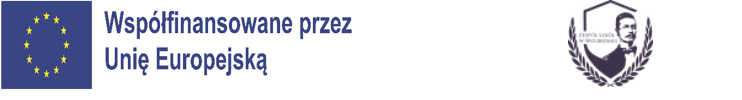                             Projekt współpracy międzynarodowej Erasmus+                              2022-2023                                Projekt ERASMUS+ o nr: 2022-1-PL01-KA121-SCH-000066048.FORMULARZ APLIKACYJNYna wyjazd do szkoły partnerskiejDANE OSOBOWE UCZNIA (prosimy wypełniać drukowanymi literami)PREFEROWANY KRAJ MOBILNOŚCI.(Należy zaznaczyć jeden lub dwa preferowane kraje mobilności. W przypadku zbyt dużej ilości kandydatów do danego kraju Koordynatorzy zastrzegają sobie prawo do zmiany mobilności za zgodą ucznia oraz jego Rodzica/ Prawnego opiekuna).AUTOPREZENTACJA:Odpowiedz na poniższe pytania.Brak odpowiedzi na niektóre pytania lub niewyczerpujące uzasadnienie może być przyczyną odrzucenia wniosku.(UWAGA: ocenie podlega także poprawność i staranność opisu)Dlaczego jesteś zainteresowany projektem?                                          /5p……………………………………………………………………………………………………………………………………………………………………………………………………………………………………………………………………………………………………………………………………………………………………………………………………………………………………………..……………………………………………………………………………………………………………………….……………………………………………………………………………………………………………………………………………………………………….…………………………………………………………………………………………………………………………………………………..W jaki sposób będziesz przygotowywał się do projektu?                  /4p…………………………………………………………………………………………………………………………………………………………………………………………………………………………………………………………………………………………………………………………………………………………………………………………………………………………………………………………..………………………………………………………………………………………………………………………………………………….…………………………………………………………………………………………………………………………………………………..Czy brałeś udział w działaniach na rzecz szkoły, również szkoły podstawowej (projekty językowe/edukacyjne/sportowe, akcje charytatywne, konkursy, „eventy”/wydarzenia szkolne)?             …………………………………………………………………………………………………………………………………………………………………………………………………………………………………………………………………………………………………….………………………………………………………………………………………………………………………………………………….…………………………………………………………………………………………………………………………………………………..…………………………………………………………………………………………………………………………………………………..Co możesz wnieść do projektu (zainteresowania, pasje, dodatkowe umiejętności, które chciałbyś/chciałabyś wykorzystać w projekcie)?                                  /5p……………………………………………………………………………………………………………………………………………………………………………………………………………………………………………………………………………………………………..………………………………………………………………………………………………………………………………………………………………………………………………………………………………………………………………………………………………………….……………………………………………………………………………………………………………………………………………………..………………………………………………………………………………………………………………………………………………………Jakie są korzyści z wyjazdu? (Dla Ciebie, Twojego otoczenia, Twojej szkoły)  /3p      ………………………………………………………………………………………………………………………………………………….…………………………………………………………………………………………………………………………………………………….…………………………………………………………………………………………………………………………………………………….……………………………………………………………………………………………………………………………………………………………………………………………………………………………………………………………………………………………………………….W jaki sposób chciałbyś / chciałabyś przedstawić relację z wyjazdu (w szkole)?    /4p………………………………………………………………………………………………………………………………………………………………………………………………………………………………………………………………………………………………………………..……………………………………………...................................................................................................................…………………………………………………………………………………………………………………………………………………………………………………………………………………………………………………………………………………………………………………….………………………………………………………………………………………………………………………………………………………….Jakie cechy Twojego charakteru/ usposobienia przemawiają za tym, że będziesz w stanie mieszkać u rodziny goszczącej w Finlandii oraz gościć ucznia z tej szkoły u siebie w domu?         /2p……………………………………………………………………………………………………………………………………………………………………………………………………………………………………………………………………………………………………………………………………………………………………………………………………………………………………………………………………………………………………..…………………………………………………………………………………………………………………………………………………………………………………………………………………………………………………………………………………………………………………………………..OŚWIADCZENIA/ZGODYOświadczamy, że informacje zawarte w formularzu aplikacyjnym są zgodne z prawdą, a niniejsza aplikacja jest zgodą na wyjazd dziecka do szkoły partnerskiej w........................... w dniach ....................Wolbrom, ………..………….	…………………………………..Data	Podpis ucznia…………………………………..	…………………………………..Podpisy obojga rodziców / prawnych opiekunówZGODA NA WYKORZYSTANIE WIZERUNKU DZIECKA UCZESTNICZĄCEGO W PROJEKCIEERASMUS +                   Oświadczam, że wyrażam zgodę na umieszczanie zdjęć i filmów zawierających wizerunek mojego dziecka ………………………………………………zarejestrowany podczas realizacji działań projektowych programu Erasmus+ na stronie www.school-education.ec.europa.eu/plJednocześnie przyjmuję do wiadomości, że wizerunek mojego dziecka będzie wykorzystywany tylko i wyłącznie w celu promocji działań związanych z realizacją projektu.…………………………………………                                 …………………………………..Imię i nazwisko rodzica/                                                                    podpis rodzica/ opiekuna prawnegoopiekuna prawnegoWolbrom, ………..………….	………………………………….Data	Podpis rodziców / prawnych opiekunówWyrażam zgodę na przyjęcie i zakwaterowanie w naszym domu dziecka/ z szkoły partnerskiej w Finlandii.Wolbrom, ………..………….	…………………………………......Data	Podpis rodziców / prawnych opiekunówOŚWIADCZENIErodziców (prawnych opiekunów) w sprawie zagranicznego wyjazdu dzieckaw ramach programu Erasmus+ Wyrażam zgodę na udział mojego dziecka ………………………………………………………………………………………………(imię i nazwisko ) w wyjeździe do …………………. w terminie …………………Przyjmuję do wiadomości, że podczas wyjazdu moje dziecko będzie mieszkało u rodziny ucznia szkoły goszczącej ……………………………………………………………………Wyrażam zgodę, aby w poszczególnych sytuacjach moje dziecko pozostawało pod opieką prawnych opiekunów ucznia goszczącego lub pracowników szkoły goszczącej.Uwagi dotyczące zdrowia dziecka:choroby przewlekłe i przyjmowane leki……………………………………………………………………………………………………………………………………………………………………………………………………..…………………………………..………………………………………………………………………………………………………………………………………………………………….…………………………………..………………………………………………………………………………………………………………………………………………………………….inne dolegliwości (omdlenia, częste bóle głowy, duszności, szybkie męczenie się, chorobalokomocyjna, itd.)……………………………………………………………………………………………………………………………………………………………………………………………………..……..……………..……..…………………………………………………………………………………………………………………………………………………………………………..…………………………………………………………………..………alergie (leki, żywność, inne)…………………………………….……………..…………………………………………..…..…………………………………………………………………………………………………..……………………………………………………………………………………………………………………………………………………………………………………………………..…………………………….……..………………………………………………………………Uwagi dotyczące szczególnych potrzeb żywieniowych dziecka……………………………………….…………….……………………………………………………………………………………………………………………………………………….………………………………………………………………………………….………………..Ojciec/ opiekun prawny                                                                    Matka/ opiekun prawny………………………………..                                                             …………………………(data, podpis)                                                                                       (data, podpis)Telefon:Adres e-mail:Adres zamieszkania: Imię (imiona) i nazwisko:Data urodzeniaMiejsce urodzeniaPESELRodzice/prawni opiekunowie:Seria i nr dowodu osobistego:Data ważności:Seria i nr paszportuData ważności:Adres zamieszkania:Adres korespondencyjny (jeżeli inny niż zamieszkania)Nr telefonu:Adres e-mail:FinlandiaHiszpania